Comité du développement et de la propriété intellectuelle (CDIP)Vingt-quatrième sessionGenève, 18 – 22 novembre 2019Projet d’ordre du jourétabli par le Secrétariat	Ouverture de la session	Adoption de l’ordre du jourVoir le présent document.	Accréditation d’observateurs	Adoption du projet de rapport de la vingt-troisième session du CDIPVoir le document CDIP/23/17 Prov.	Déclarations générales	Suivi, évaluation et examen de la mise en œuvre de toutes les recommandations du Plan d’action pour le développement et rapport sur cette mise en œuvre6.i)	Assistance technique de l’OMPI dans le domaine de la coopération pour le développement	Examen du programme de travail pour la mise en œuvre des recommandations adoptées	Propriété intellectuelle et développement	Travaux futurs	Résumé présenté par le président	Clôture de la session[Fin du document]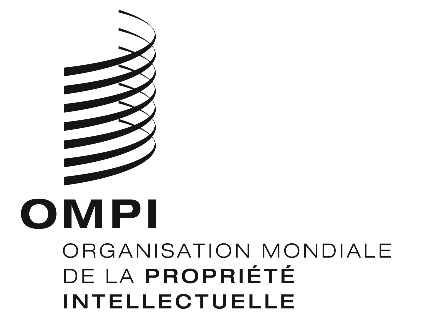 FCDIP/24/1 Prov.1CDIP/24/1 Prov.1CDIP/24/1 Prov.1ORIGINAL : ANGLAIS ORIGINAL : ANGLAIS ORIGINAL : ANGLAIS DATE : 14 Juin 2019 DATE : 14 Juin 2019 DATE : 14 Juin 2019 